 北歐肌肉骨骼傷害問卷（NMQ） 第一部份 個人基本資料1.填表日期：╴╴╴╴年╴╴╴╴月╴╴╴╴日2.校區：╴╴╴╴╴╴╴╴╴╴╴╴3.單位：4.職稱：5.性別：□男□女6.出生年月日：╴╴╴╴年╴╴╴╴月╴╴╴╴日7.身高：╴╴╴╴公分8.體重：╴╴╴╴公斤9.您經常運動嗎？□不常 □偶爾 □至少每星期一次10.您有抽煙的習慣嗎？□沒有 □偶爾抽 □常抽，平均每天抽╴╴╴╴根11.您平時做事習慣使用哪一隻手？□右手 □左手 第二部份 工作資料1.您從事此一工作至今已有多久？╴╴╴╴年╴╴╴╴月（包括以前所任職之機構）2.您從事目前的工作已有多久？╴╴╴╴年╴╴╴╴月（不包括以前所任職之機構）3.您平均一天的工作時間為多少小時？╴╴╴╴小時4.您一天的工作時數為多少小時？╴╴╴╴小時5.您的工作時間內是否有安排休息時間？□沒有 □有，一天休息╴╴╴╴次，一次休息╴╴╴╴分鐘6.您一星期的工作天數為多少天？╴╴╴╴天7.您在最近一年之內，在工作中或工作後，身體有沒有任何不舒服的感覺？(1)脖子 □沒有 □有(請繼續回答第三部份)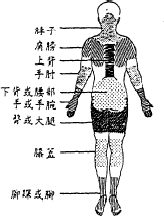 (2)肩膀 □沒有 □有(請繼續回答第四部份) (3)上背 □沒有 □有(請繼續回答第五部份)(4)腰部或下背□沒有 □有(請繼續回答第六部份)(5)手肘 □沒有 □有(請繼續回答第七部份)(6)手或手腕 □沒有 □有(請繼續回答第八部份)(7)臀部或大腿□沒有 □有(請繼續回答第九部份)(8)膝蓋 □沒有 □有(請繼續回答第十部份)(9)腳和腳踝 □沒有 □有(請繼續回答第十一部份)(10) □以上各部位都沒有(您可以就此停筆，謝謝您！)＊本表單蒐集之個人資料，僅限於職業安全衛生管理目的存續期間所需之必要範圍與地區內，供職業安全衛生管理業務相關人員處理及利用。您將享有個資法第3條規定的五項權利，並可至「銘傳大學個人資料保護專區」(http://pims.mcu.edu.tw)進一步瞭解本校的個資管理政策、法規與個資連絡窗口。 第三部份 脖子右圖陰影區標示出脖子所指的範圍，若您在身體的這一部份有任何疼痛或不舒服的感覺時，請您務必詳細填寫下列問題。 1.您的症狀出現的時間為?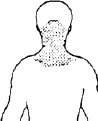 □現在□過去一個月□過去半年中□過去一年中        2.您的症狀持續多久了?□1 個月□3 個月□6 個月□l 年□2 年□3 年□3 年以上3.您的症狀為？□酸痛 □紅腫 □發麻 □刺痛 □半夜痛醒 □肌肉萎縮□其他 (請說明)你的症狀對您的影響為何？□完全不影響生活與工作 □稍微降低工作能力 □工作能力明顯降低□曾因此請假休養 □連生活都受到影響 □完全不能動作□其它 ╴╴╴╴╴╴╴╴╴╴╴╴╴╴╴╴╴╴╴╴╴╴╴╴╴(請說明)5.您的症狀出現頻率為？□幾乎每天出現 □約一星期一次 □約一個月一次 □約半年一次□半年以上才出現一次6.您是否尋求治療？□未予理會 □曾動手術 □曾復建 □按摩 □熱敷 □冷敷 □吃藥□敷藥 □其他 (請說明)7.您認為造成這些症狀的原因與目前的工作有關嗎？□全因工作造成的 □一部份與工作有關 □不清楚□與工作無關，原因是 ╴╴╴╴╴╴╴╴╴╴╴╴╴╴╴╴╴╴(請說明)＊本表單蒐集之個人資料，僅限於職業安全衛生管理目的存續期間所需之必要範圍與地區內，供職業安全衛生管理業務相關人員處理及利用。您將享有個資法第3條規定的五項權利，並可至「銘傳大學個人資料保護專區」(http://pims.mcu.edu.tw)進一步瞭解本校的個資管理政策、法規與個資連絡窗口。 第四部份 肩膀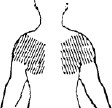 右圖陰影區標示出肩膀所指的範圍，若您在身體的這一部份有任何疼痛或不舒服的感覺時，請您務必詳細填寫下列的問題。 第五部份 上背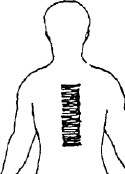 右圖陰影區標示出上背所指的範圍，若您在身體的這一部份有任何疼痛或不舒服的感覺時，請您務必詳細填寫下列問題。 1.您的症狀出現的時間為?□現在□過去一個月□過去半年中過去一年中2.您的症狀持續多久了?□1 個月□3 個月□6 個月□l 年□2 年□3 年□3 年以上3.您的症狀為？□酸痛 □紅腫 □發麻 □刺痛 □半夜痛醒 □肌肉萎縮□其他 ╴╴╴╴╴╴╴╴╴╴╴╴╴╴╴╴╴╴╴╴╴(請說明) 4.你的症狀對您的影響為何？□完全不影響生活與工作 □稍微降低工作能力 □工作能力明顯降低□曾因此請假休養 □連生活都受到影響 □完全不能動作□其它 ╴╴╴╴╴╴╴╴╴╴╴╴╴╴╴╴╴╴╴╴╴(請說明) 5.您的症狀出現頻率為？□幾乎每天出現 □約一星期一次 □約一個月一次 □約半年一次半年以上才出現一次                                   6.您是否尋求治療？□未予理會 □曾動手術 □曾復建 □按摩 □熱敷 □冷敷 □吃藥□敷藥 □其他 ╴╴╴╴╴╴╴╴╴╴╴╴╴╴╴╴╴╴(請說明)7.您認為造成這些症狀的原因與目前的工作有關嗎？□全因工作造成的 □一部份與工作有關 □不清楚□與工作無關，原因是 ╴╴╴╴╴╴╴╴╴╴╴╴╴╴(請說明) 第六部份 下背或腰部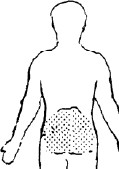 右圖陰影區標示出下背與腰所指的範圍，若您在身體的這一部份有任何疼痛或不舒服的感覺時，請您務必詳細填寫下列問題。1.您的症狀出現的時間為?□現在□過去一個月□過去半年中過去一年中2.您的症狀持續多久了?□1 個月□3 個月□6 個月□l 年□2 年□3 年□3 年以上3.您的症狀為？□酸痛 □紅腫 □發麻 □刺痛 □半夜痛醒 □肌肉萎縮□其他	╴╴╴╴╴╴╴╴╴╴╴╴╴╴╴╴╴╴╴╴╴╴╴(請說明) 4.你的症狀對您的影響為何？□完全不影響生活與工作 □稍微降低工作能力 □工作能力明顯降低□曾因此請假休養 □連生活都受到影響 □完全不能動作□其它	╴╴╴╴╴╴╴╴╴╴╴╴╴╴╴╴╴╴╴╴╴╴╴(請說明) 5.您的症狀出現頻率為？□幾乎每天出現 □約一星期一次 □約一個月一次 □約半年一次半年以上才出現一次                                   6.您是否尋求治療？□未予理會 □曾動手術 □曾復建 □按摩 □熱敷 □冷敷 □吃藥□敷藥 □其他╴╴╴╴╴╴╴╴╴╴╴╴╴╴╴╴╴╴╴╴╴(請說明) 7.您認為造成這些症狀的原因與目前的工作有關嗎？□全因工作造成的 □一部份與工作有關 □不清楚□與工作無關，原因是	╴╴╴╴╴╴╴╴╴╴╴╴╴╴╴╴(請說明) 第七部份 手肘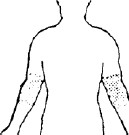 右圖陰影區示出手肘所指的範圍，若您在身體的這一部份有任何的疼痛或不舒服的感覺時，請您務必詳細填寫㆘列的問題。 第八部份 手或手腕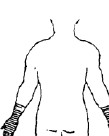 右圖陰影區示出手與手腕所指的範圍，若您在身體的這一部份有任何的疼痛或不舒服的感覺時，請您務必詳細填寫下列的問題。 第九部份 臀或大腿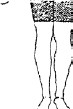 右圖陰影區示出臀與大腿所指的範圍，若您在身體的這一部份有任何的疼痛或不舒服的感覺時，請您務必詳細填寫下列的問題。 第十部份 膝蓋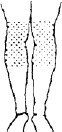 右圖陰影區示出膝蓋所指的範圍，若您在身體的這一部份有任何的疼痛或不舒服的感覺時，請您務必詳細填寫下列的問題。 第十一部份 腳和腳踝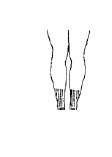 右圖陰影區示出腳與腳踝所指的範圍，若您在身體的這一部份有任何的疼痛或不舒服的感覺時，請您務必詳細填寫下列的問題。＊本表單蒐集之個人資料，僅限於職業安全衛生管理目的存續期間所需之必要範圍與地區內，供職業安全衛生管理業務相關人員處理及利用。您將享有個資法第3條規定的五項權利，並可至「銘傳大學個人資料保護專區」(http://pims.mcu.edu.tw)進一步瞭解本校的個資管理政策、法規與個資連絡窗口。左肩右肩1.您的症狀出現的時間為何?□現在 □過去一個月 □過去半年中□過去一年中 □過去一年以上2.您的症狀持續了多久?□1個月 □3個月 □6個月 □1年□2 年 □3 年 □3 年以上3.您的症狀為何?□酸痛 □紅腫 □發麻 □刺痛□半夜痛醒 □肌肉萎縮□其他╴╴╴╴╴╴╴╴╴(請說明) 4.您的症狀對您的影響為何?□完全不影響生活與工作□工作能力稍微降低□工作能力明顯降低□曾經因此請假休養□連生活都受到影響□其他╴╴╴╴╴╴╴╴╴(請說明)5.您的症狀出現頻率為何?□幾乎每天出現 □約一星期一次□約一個月一次 □約半年一次□半年以上才出現一次6.您是否曾尋求醫治?□未予理會 □曾動手術 □曾復建□按摩 □熱敷 □冷敷 □吃藥□敷藥  □其他╴╴╴╴╴(請說明) 7.您認為造成這些症狀的原與目前的工作有關嗎?□全因工作所造成的□一部份與工作有關□不清楚其原因無關，原因是╴╴╴╴╴╴╴(請說明)1.您的症狀出現的時間為何?□現在 □過去一個月 □過去半年中□過去一年中 □過去一年以上2.您的症狀持續了多久?□1個月 □3個月 □6個月 □1年□2 年 □3 年 □3 年以上3.您的症狀為何?□酸痛 □紅腫 □發麻 □刺痛□半夜痛醒 □肌肉萎縮□其他╴╴╴╴╴╴╴╴╴(請說明) 4.您的症狀對您的影響為何?□完全不影響生活與工作□工作能力稍微降低□工作能力明顯降低□曾經因此請假休養□連生活都受到影響□其他╴╴╴╴╴╴╴╴╴(請說明)5.您的症狀出現頻率為何?□幾乎每天出現 □約一星期一次□約一個月一次 □約半年一次□半年以上才出現一次6.您是否曾尋求醫治?□未予理會 □曾動手術 □曾復建□按摩 □熱敷 □冷敷 □吃藥□敷藥  □其他╴╴╴╴╴(請說明) 7.您認為造成這些症狀的原與目前的工作有關嗎?□全因工作所造成的□一部份與工作有關□不清楚其原因無關，原因是╴╴╴╴╴╴╴(請說明)左手肘右手肘1.您的症狀出現的時間為何?□現在 □過去一個月 □過去半年中□過去一年中 □過去一年以上2. 2.您的症狀持續了多久?□1 個月 □3 個月 □6 個月□1 年□2 年 □3 年 □3 年以上3.您的症狀為何? 3.您的症狀為何?□酸痛 □紅腫 □發麻 □刺痛□半夜痛醒 □肌肉萎縮□其他╴╴╴╴╴╴╴╴╴(請說明) 4.您的症狀對您的影響為何?□完全不影響生活與工作□工作能力稍微降低□工作能力明顯降低□曾經因此請假休養□連生活都受到影響□其他╴╴╴╴╴╴╴╴╴(請說明)5.您的症狀出現頻率為何?□幾乎每天出現 □約一星期一次□約一個月一次 □約半年一次□半年以上才出現一次6.您是否曾尋求醫治?□未予理會 □曾動手術 □曾復建□按摩 □熱敷 □冷敷 □吃藥□敷藥  □其他╴╴╴╴╴(請說明) 7.您認為造成這些症狀的原與目前的工作有關嗎?□全因工作所造成的□一部份與工作有關□不清楚其原因無關，原因是╴╴╴╴╴╴╴(請說明)1.您的症狀出現的時間為何?□現在 □過去一個月 □過去半年中□過去一年中 □過去一年以上2. 2.您的症狀持續了多久?□1 個月 □3 個月 □6 個月□1 年□2 年 □3 年 □3 年以上3.您的症狀為何? 3.您的症狀為何?□酸痛 □紅腫 □發麻 □刺痛□半夜痛醒 □肌肉萎縮□其他╴╴╴╴╴╴╴╴╴(請說明) 4.您的症狀對您的影響為何?□完全不影響生活與工作□工作能力稍微降低□工作能力明顯降低□曾經因此請假休養□連生活都受到影響□其他╴╴╴╴╴╴╴╴╴(請說明) 5.您的症狀出現頻率為何?□幾乎每天出現 □約一星期一次□約一個月一次 □約半年一次□半年以上才出現一次6.您是否曾尋求醫治?□未予理會 □曾動手術 □曾復建□按摩 □熱敷 □冷敷 □吃藥□敷藥  □其他╴╴╴╴╴(請說明) 7.您認為造成這些症狀的原與目前的工作有關嗎?□全因工作所造成的□一部份與工作有關□不清楚其原因無關，原因是╴╴╴╴╴╴╴(請說明)左手腕右手腕1.您的症狀出現的時間為何?□現在 □過去一個月 □過去半年中□過去一年中 □過去一年以上2.您的症狀持續了多久?□1 個月 □3 個月 □6 個月□1 年 □2 年 □3 年 □3 年以上3.您的症狀為何? 3.您的症狀為何?□酸痛 □紅腫 □發麻 □刺痛□半夜痛醒 □肌肉萎縮□其他╴╴╴╴╴╴╴╴╴(請說明) 4.您的症狀對您的影響為何?□完全不影響生活與工作□工作能力稍微降低□工作能力明顯降低□曾經因此請假休養□連生活都受到影響□其他╴╴╴╴╴╴╴╴╴(請說明) 5.您的症狀出現頻率為何?□幾乎每天出現□約一星期一次□約一個月一次 □約半年一次□半年以上才出現一次 □半年以上才出現一次                      6.您是否曾尋求醫治?□未予理會 □曾動手術 □曾復建□按摩 □熱敷 □冷敷 □吃藥□敷藥 □其他╴╴╴╴╴╴(請說明) 7.您認為造成這些症狀的原與目前的工作有關嗎?□全因工作所造成的□一部份與工作有關□不清楚其原因無關，原因是╴╴╴╴╴╴╴請說明)1.您的症狀出現的時間為何?□現在 □過去一個月 □過去半年中□過去一年中 □過去一年以上2.您的症狀持續了多久?□1 個月 □3 個月 □6 個月□1 年 □2 年 □3 年 □3 年以上3.您的症狀為何? 3.您的症狀為何?□酸痛 □紅腫 □發麻 □刺痛□半夜痛醒 □肌肉萎縮□其他╴╴╴╴╴╴╴╴╴(請說明) 4.您的症狀對您的影響為何?□完全不影響生活與工作□工作能力稍微降低□工作能力明顯降低□曾經因此請假休養□連生活都受到影響□其他╴╴╴╴╴╴╴╴╴(請說明) 5.您的症狀出現頻率為何?□幾乎每天出現□約一星期一次□約一個月一次 □約半年一次□半年以上才出現一次 □半年以上才出現一次6.您是否曾尋求醫治?□未予理會 □曾動手術 □曾復建□按摩 □熱敷 □冷敷 □吃藥□敷藥 □其他╴╴╴╴╴╴(請說明)7.您認為造成這些症狀的原與目前的工作有關嗎?□全因工作所造成的□一部份與工作有關□不清楚其原因無關，原因是╴╴╴╴╴╴╴請說明)左臀與左大腿右臀與右大腿1.您的症狀出現的時間為何?□現在 □過去一個月 □過去半年中□過去一年中 □過去一年以上2.您的症狀持續了多久?□1 個月 □3 個月 □6 個月□1 年 □2 年 □3 年 □3 年以上3.您的症狀為何? 3.您的症狀為何?□酸痛 □紅腫 □發麻 □刺痛□半夜痛醒 □肌肉萎縮□其他╴╴╴╴╴╴╴╴╴(請說明) 4.您的症狀對您的影響為何?□完全不影響生活與工作□工作能力稍微降低□工作能力明顯降低□曾經因此請假休養□連生活都受到影響□其他╴╴╴╴╴╴╴╴╴(請說明) 5.您的症狀出現頻率為何?□幾乎每天出現□約一星期一次□約一個月一次 □約半年一次□半年以上才出現一次 □半年以上才出現一次6.您是否曾尋求醫治?□未予理會 □曾動手術 □曾復建□按摩 □熱敷 □冷敷 □吃藥□敷藥 □其他╴╴╴╴╴╴(請說明) 7.您認為造成這些症狀的原與目前的工作有關嗎?□全因工作所造成的□一部份與工作有關□不清楚其原因無關，原因是╴╴╴╴╴╴╴請說明)1.您的症狀出現的時間為何?□現在 □過去一個月 □過去半年中□過去一年中 □過去一年以上2.您的症狀持續了多久?□1 個月 □3 個月 □6 個月□1 年 □2 年 □3 年 □3 年以上3.您的症狀為何? 3.您的症狀為何?□酸痛 □紅腫 □發麻 □刺痛□半夜痛醒 □肌肉萎縮□其他╴╴╴╴╴╴╴╴╴(請說明) 4.您的症狀對您的影響為何?□完全不影響生活與工作□工作能力稍微降低□工作能力明顯降低□曾經因此請假休養□連生活都受到影響□其他╴╴╴╴╴╴╴╴╴(請說明) 5.您的症狀出現頻率為何?□幾乎每天出現□約一星期一次□約一個月一次 □約半年一次□半年以上才出現一次 □半年以上才出現一次6.您是否曾尋求醫治?□未予理會 □曾動手術 □曾復建□按摩 □熱敷 □冷敷 □吃藥□敷藥 □其他╴╴╴╴╴╴(請說明) 7.您認為造成這些症狀的原與目前的工作有關嗎?□全因工作所造成的□一部份與工作有關□不清楚其原因無關，原因是╴╴╴╴╴╴╴請說明)左膝蓋右膝蓋1.您的症狀出現的時間為何?□現在 □過去一個月 □過去半年中□過去一年中 □過去一年以上2.您的症狀持續了多久?□1 個月 □3 個月 □6 個月□1 年 □2 年 □3 年 □3 年以上3.您的症狀為何? 3.您的症狀為何?□酸痛 □紅腫 □發麻 □刺痛□半夜痛醒 □肌肉萎縮□其他╴╴╴╴╴╴╴╴╴(請說明) 4.您的症狀對您的影響為何?□完全不影響生活與工作□工作能力稍微降低□工作能力明顯降低□曾經因此請假休養□連生活都受到影響□其他╴╴╴╴╴╴╴╴╴(請說明) 5.您的症狀出現頻率為何?□幾乎每天出現 □約一星期一次□約一個月一次 □約半年一次□半年以上才出現一次 □半年以上才出現一次6.您是否曾尋求醫治?□未予理會 □曾動手術 □曾復建□按摩 □熱敷 □冷敷 □吃藥□敷藥 □其他╴╴╴╴╴╴(請說明)7.您認為造成這些症狀的原與目前的工作有關嗎?□全因工作所造成的□一部份與工作有關□不清楚其原因無關，原因是╴╴╴╴╴╴╴請說明)1.您的症狀出現的時間為何?□現在 □過去一個月 □過去半年中□過去一年中 □過去一年以上2.您的症狀持續了多久?□1 個月 □3 個月 □6 個月□1 年 □2 年 □3 年 □3 年以上3.您的症狀為何? 3.您的症狀為何?□酸痛 □紅腫 □發麻 □刺痛□半夜痛醒 □肌肉萎縮□其他╴╴╴╴╴╴╴╴╴(請說明) 4.您的症狀對您的影響為何?□完全不影響生活與工作□工作能力稍微降低□工作能力明顯降低□曾經因此請假休養□連生活都受到影響□其他╴╴╴╴╴╴╴╴╴(請說明) 5.您的症狀出現頻率為何?□幾乎每天出現 □約一星期一次□約一個月一次 □約半年一次□半年以上才出現一次 □半年以上才出現一次                      6.您是否曾尋求醫治?□未予理會 □曾動手術 □曾復建□按摩 □熱敷 □冷敷 □吃藥□敷藥 □其他╴╴╴╴╴╴(請說明) 7.您認為造成這些症狀的原與目前的工作有關嗎?□全因工作所造成的□一部份與工作有關□不清楚其原因無關，原因是╴╴╴╴╴╴╴請說明)左腳踝右腳踝1.您的症狀出現的時間為何?□現在 □過去一個月 □過去半年中□過去一年中 □過去一年以上2.您的症狀持續了多久?□1 個月 □3 個月 □6 個月□1 年 □2 年 □3 年 □3 年以上3.您的症狀為何? 3.您的症狀為何?□酸痛 □紅腫 □發麻 □刺痛□半夜痛醒 □肌肉萎縮□其他╴╴╴╴╴╴╴╴╴(請說明) 4.您的症狀對您的影響為何?□完全不影響生活與工作□工作能力稍微降低□工作能力明顯降低□曾經因此請假休養□連生活都受到影響□其他╴╴╴╴╴╴╴╴╴(請說明) 5.您的症狀出現頻率為何?□幾乎每天出現 □約一星期一次□約一個月一次 □約半年一次□半年以上才出現一次 □半年以上才出現一次                      6.您是否曾尋求醫治?□未予理會 □曾動手術 □曾復建□按摩 □熱敷 □冷敷 □吃藥□敷藥 □其他╴╴╴╴╴╴(請說明) 7.您認為造成這些症狀的原與目前的工作有關嗎?□全因工作所造成的□一部份與工作有關□不清楚其原因無關，原因是╴╴╴╴╴╴╴請說明)1.您的症狀出現的時間為何?□現在 □過去一個月 □過去半年中□過去一年中 □過去一年以上2.您的症狀持續了多久?□1 個月 □3 個月 □6 個月□1 年 □2 年 □3 年 □3 年以上3.您的症狀為何? 3.您的症狀為何?□酸痛 □紅腫 □發麻 □刺痛□半夜痛醒 □肌肉萎縮□其他╴╴╴╴╴╴╴╴╴(請說明) 4.您的症狀對您的影響為何?□完全不影響生活與工作□工作能力稍微降低□工作能力明顯降低□曾經因此請假休養□連生活都受到影響□其他╴╴╴╴╴╴╴╴╴(請說明) 5.您的症狀出現頻率為何?□幾乎每天出現 □約一星期一次□約一個月一次 □約半年一次□半年以上才出現一次 □半年以上才出現一次                      6.您是否曾尋求醫治?□未予理會 □曾動手術 □曾復建□按摩 □熱敷 □冷敷 □吃藥□敷藥 □其他╴╴╴╴╴╴(請說明)7.您認為造成這些症狀的原與目前的工作有關嗎?□全因工作所造成的□一部份與工作有關□不清楚其原因無關，原因是╴╴╴╴╴╴╴請說明)